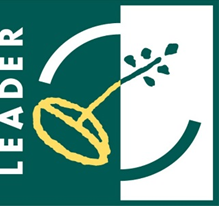 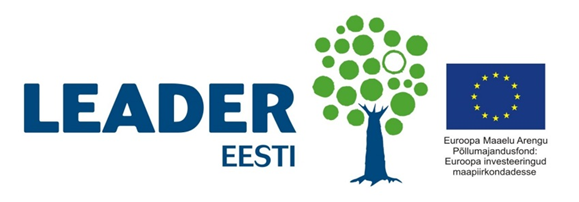 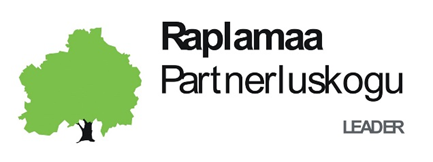 ….Osalejate nimekiri     Kuupäev:										                         	Koht: NimiEttevõte, asutustelefone-maili aadressAllkiri123456789101112NimiEttevõte, asutustelefone-maili aadressAllkiri1314151617181920212223242526272829